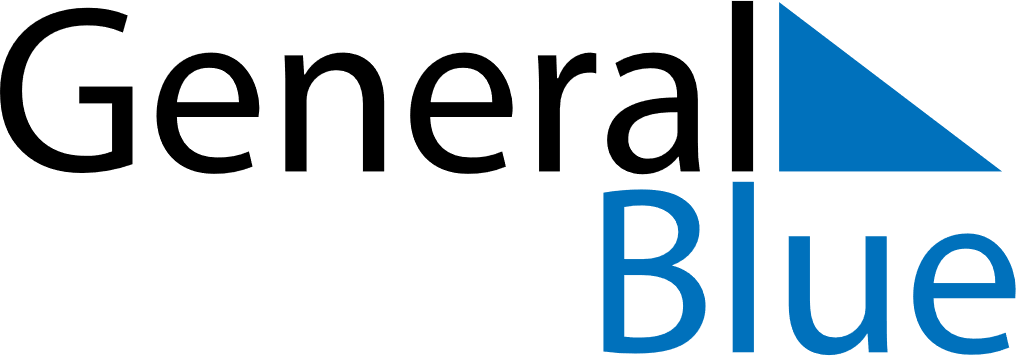 May 2020May 2020May 2020GibraltarGibraltarSundayMondayTuesdayWednesdayThursdayFridaySaturday12May Day3456789101112131415161718192021222324252627282930Spring bank holiday31